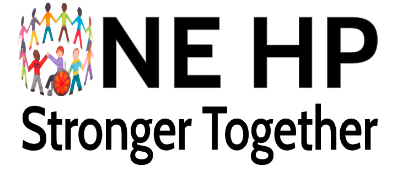 HP School Community Council Agenda15 December 2022 at 6:00 PMJoin Zoom Meeting
https://slcschools-org.zoom.us/j/88259482132?pwd=Q0IzcVBUUHV5RGsyUm40dUY3Qk84dz09

Meeting ID: 882 5948 2132
Passcode: hp2223Welcome: Debora Cluff and Selene MansfieldIntroduction of new SCC Chair Stephanie Fulton and Vice Chair Alison BarringtonSCC October Meeting Minutes ApprovalSIC Report: Mercedes BaricaDistrict Calendar Recommendation for SCCARTS NightOther: